Hocking College & West Virginia University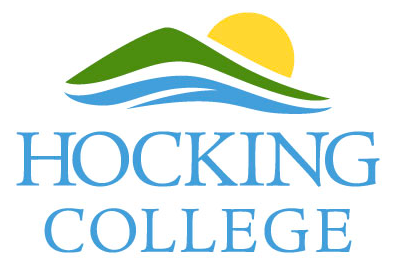 Associate of Science leading to 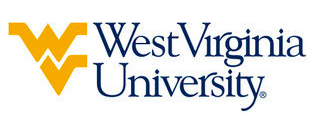 Bachelor of Arts in Mathematics (WVU- BA) Suggested Plan of StudyTo be admitted in the Mathematics program, student must complete MATH 154 or MATH 155 with C- or higher and maintain 2.0 overall GPA.Students transferring to West Virginia University with an Associate of Arts or Associate of Science degree will have satisfied the General Education Foundation requirements at WVU.Students who have questions about admission into their intended program, GEF requirements, or any other issue relating to academics at West Virginia University should contact the Office of Undergraduate Education at WVU.     The above transfer articulation of credit between West Virginia University and Hocking College, is approved by the Dean, or the Dean’s designee, and effective the date of the signature.  ____________________________________      	     ____________________________________          	_______________	       Print Name	 		           Signature		  	        DateValerie Lastinger Ph.D. Associate Dean for WVU’s Eberly College of Arts and ScienceHocking CollegeHoursWVU EquivalentsHoursYear One, 1st SemesterYear One, 1st SemesterYear One, 1st SemesterYear One, 1st SemesterENGL 15104ENGL 1013PSYC 11013PSYC 1013MATH 22504STAT 1113GS 10001ORIN 1TC1BIOS 11123NBAN 3013BIO 1113 or NT 11403BIOL 230 or PUBH 1TC3TOTAL1816Year One, 2nd SemesterYear One, 2nd SemesterYear One, 2nd SemesterYear One, 2nd SemesterARCH 22804SOCA 2543BIOS 1143BIOL 2313HLTH 1101 or NT 1141 or ENGL 2123 or ENGL 2124 or ENGL 2126 or ENGL 2223 or ENGL 22253PATH 200 or IMBB 1TC or ENGL 2TC or ENGL 111 or ENGL 2TC or ENGL 304 or ENGL 3053HUM 2201 or HUM 22003HUM 2201 or HUM 22003ART 1110 or HUM 22023ARHS 1TC or ARHS 22023TOTAL1615Year Two, 1st SemesterYear Two, 1st SemesterYear Two, 1st SemesterYear Two, 1st SemesterCOMM 11303COMM 1TC3SOCI 11013SOCA 1013MATH 11134MATH 1264MATH 1163 or NT 11442-5MATH 1TC or PCOL 2602-5HUM 2203 or HUM 22073PHIL 120 or RELG 1023TOTAL15-1815-18Year Two, 2nd SemesterYear Two, 2nd SemesterYear Two, 2nd SemesterYear Two, 2nd SemesterPSYC 1120 or ECON 1140 or ECON 22402-3PSYC 1TC or ECON 201 or ECON 2022-3DT 11023HN&F 1TC3TOTAL66WEST VIRGINIA UNIVERSITYWEST VIRGINIA UNIVERSITYWEST VIRGINIA UNIVERSITYWEST VIRGINIA UNIVERSITYYear Three, 1st SemesterYear Three, 1st SemesterYear Three, 2nd SemesterYear Three, 2nd SemesterGEF 53ECAS Fine Arts Requirement (GEF 6)3ECAS Global Studies & Diversity Requirement (GEF 7)3MATH 2223MATH 3433Advanced MATH Course 13General Elective3MATH 4951General Elective3General Elective3General Elective2TOTAL15TOTAL15Year Four, 1st SemesterYear Four, 1st SemesterYear Four, 2nd SemesterYear Four, 2nd SemesterGEF 83MATH 4951Advanced MATH Course 23MATH Elective 23MATH Elective 13General Elective3MATH 4952General Elective3General Elective2General Elective3General Elective1General Elective2TOTAL15TOTAL15